Llys Gogarth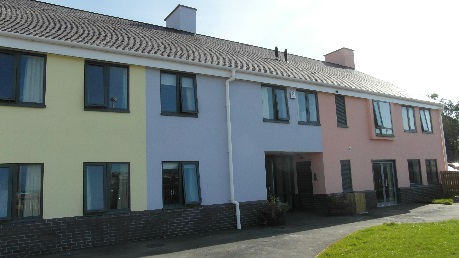 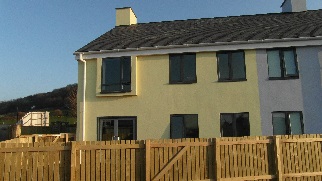 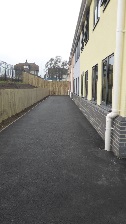 Ty Alwen – Ground floor 2 bedroom self-contained flat 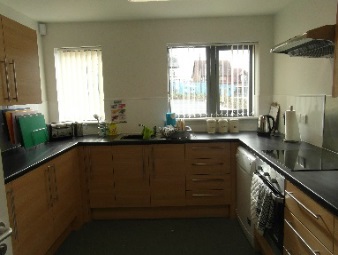 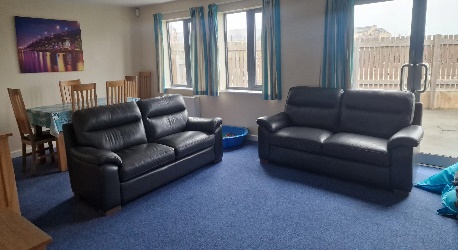 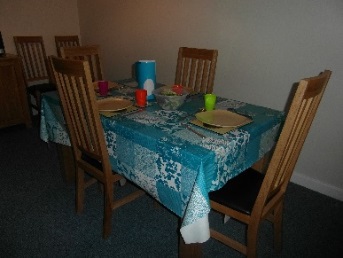 Ty Brân – Ground floor 4 bedroom self-contained flat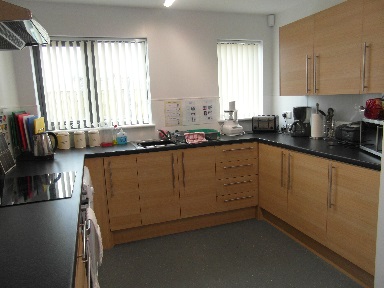 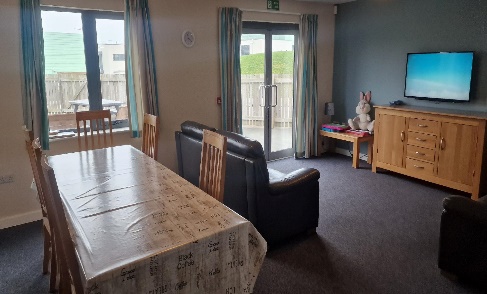 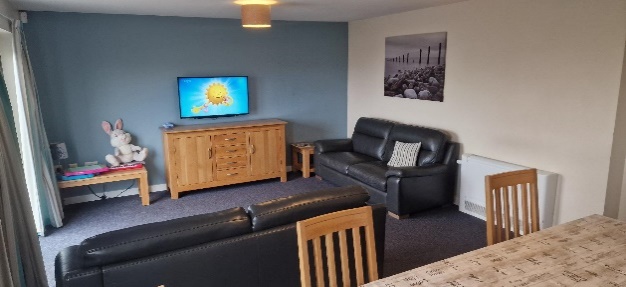 Ty Celyn – First Floor 4 bedroom self- contained flat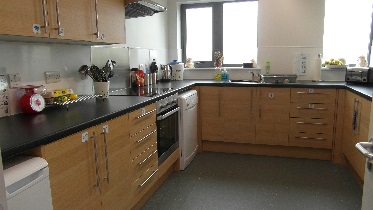 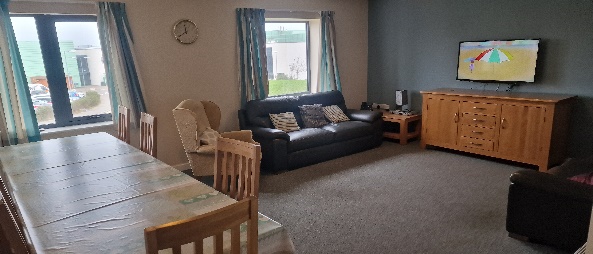 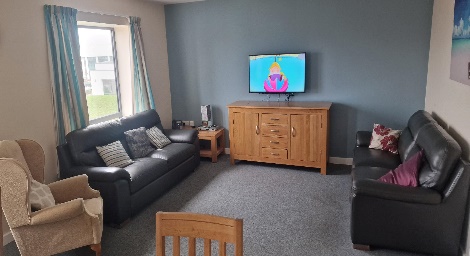 Ty Dinas – First floor communal area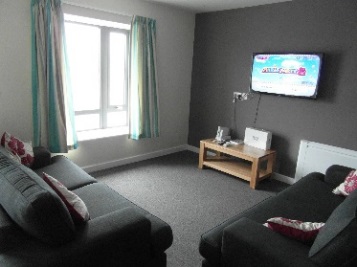 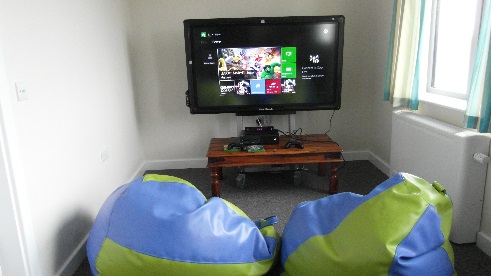 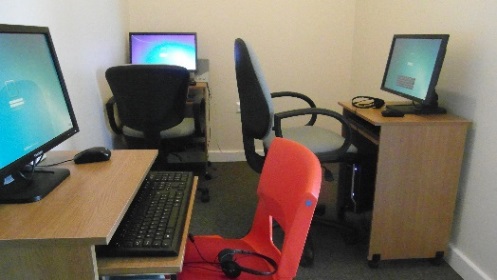 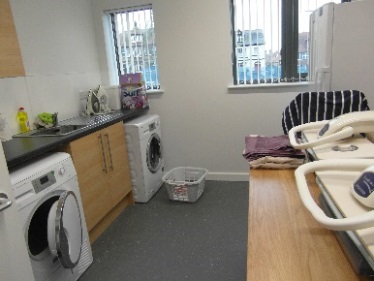 10 en-suite bedrooms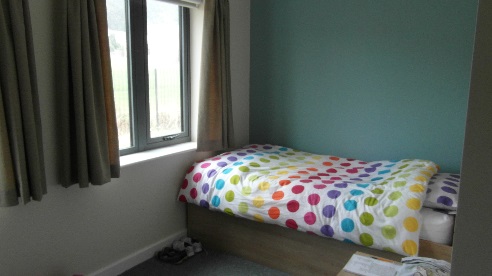 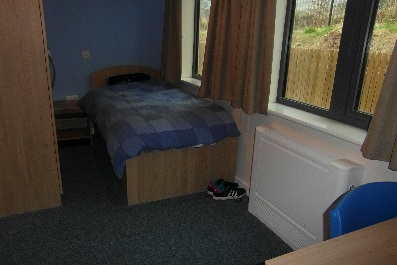 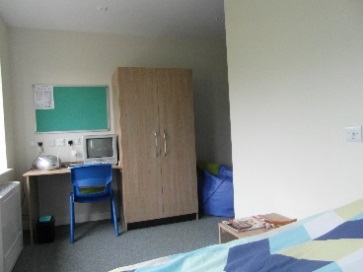 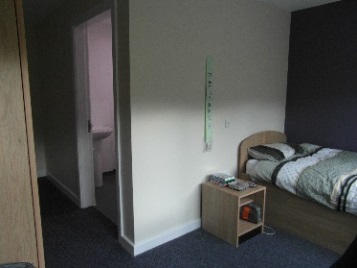 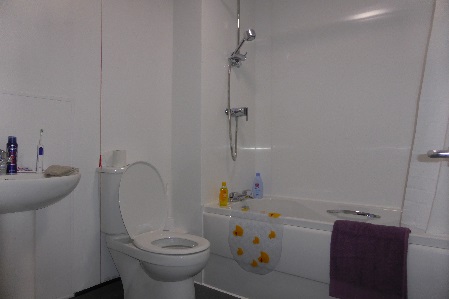 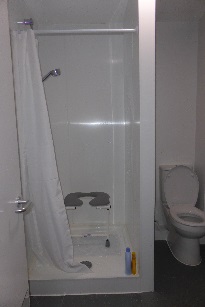 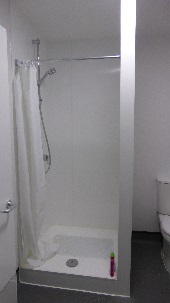 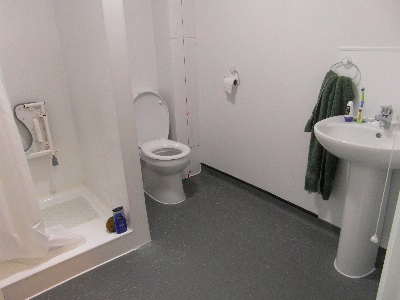 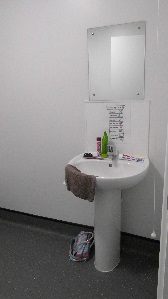 Including 2 assisted living bedrooms with profiling beds, wet rooms and ceiling hoist system.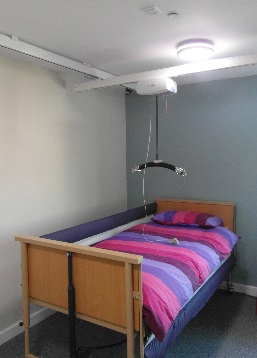 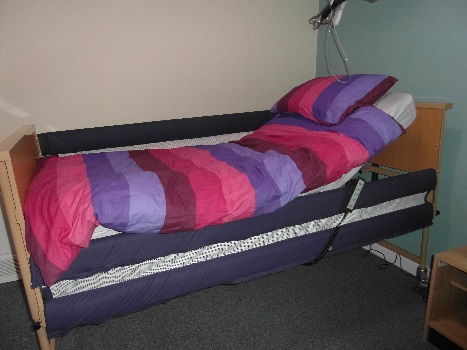 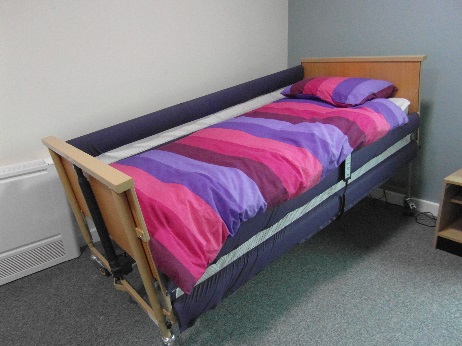 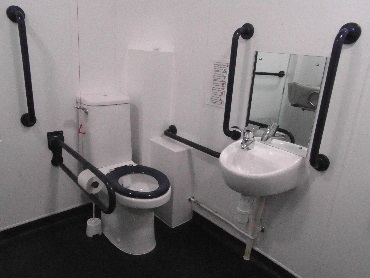 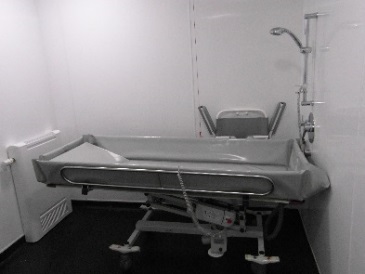 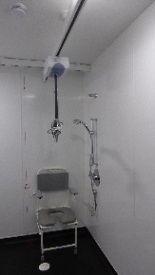 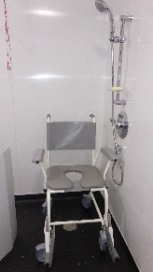 Other areas  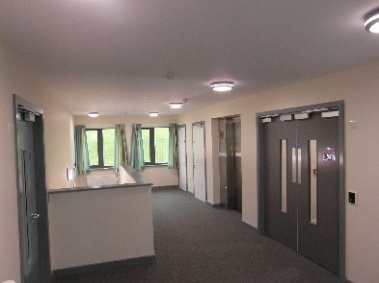 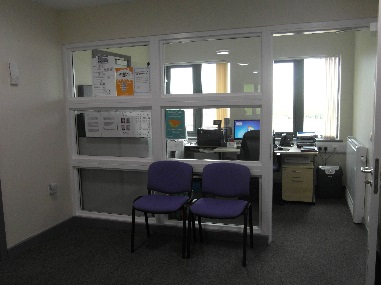 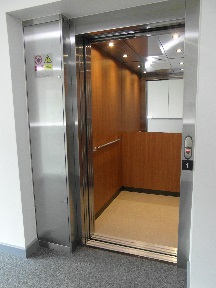 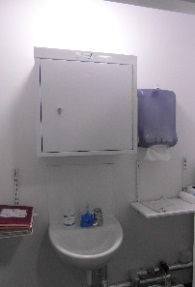 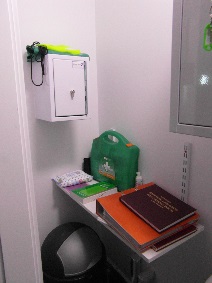  First floor lobby              Office                                lift             *secure medicines storage Meets requirements for BS2881:1989 (security level 1) & storage of controlled drugs, The Misuse of Drugs (Safe Custody)   Regulations 1973 